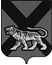 ТЕРРИТОРИАЛЬНАЯ ИЗБИРАТЕЛЬНАЯ КОМИССИЯГОРОДА  ДАЛЬНЕГОРСКАР Е Ш Е Н И Е17 сентября 2020 г.                         г. Дальнегорск                        № 747/128Об установлении списка избранных депутатов Думы Дальнегорского городского округаВ соответствии со статьями 28, 81 Избирательного кодекса Приморского края, на основании решений территориальной избирательной комиссии о результатах выборов депутатов Думы Дальнегорского городского округа по одномандатным избирательным округам, руководствуясь решением территориальной избирательной комиссии города Дальнегорска от 3 июля 2020 года № 663/115 «О возложении полномочий окружных избирательных комиссий одномандатных избирательных округов № 3, № 17, № 20 по дополнительным выборам депутатов Думы Дальнегорского городского округа на территориальную избирательную комиссию города Дальнегорска», территориальная избирательная комиссия города ДальнегорскаРЕШИЛА:Установить список избранных депутатов Думы Дальнегорского городского округа по результатам дополнительных выборов, состоявшихся 13 сентября 2020 года (прилагается).Направить список избранных депутатов Думы Дальнегорского городского округа в Думу Дальнегорского городского округа.Председатель комиссии			                                      С. Н. ЗарецкаяСекретарь комиссии						             О. Д. ДеремешкоПриложениек  решению территориальной избирательной комиссиигорода Дальнегорскаот 17.09.2020  № 747/128Список избранных депутатов Думы Дальнегорского городского округа по результатам дополнительных выборов, состоявшихся 13 сентября 2020 годаОдномандатный избирательный округа № 3 – Крутиченко Татьяна АлександровнаОдномандатный избирательный округа № 17 – Фадеев Владимир Леонидович Одномандатный избирательный округа № 20 – Артемьева Светлана Викторовна